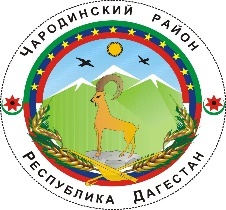 АДМИНИСТРАЦИЯ МУНИЦИПАЛЬНОГО ОБРАЗОВАНИЯ «ЧАРОДИНСКИЙ РАЙОН»РАСПОРЯЖЕНИЕот «___»  _____________  2019 г.  № ___с. ЦурибО создании межведомственной рабочей группы по вопросам оказании имущественной поддержки субъектам малого и среднего предпринимательства на территории муниципального образования «Чародинский район»1. В соответствии с Федеральный закон "О развитии малого и среднего предпринимательства в Российской Федерации" от 24.07.2007 N 209-ФЗ, создать межведомственную рабочую группу в следующем составе:- Омаров М.З. – заместитель Главы МО «Чародинский район»,     председатель       комиссии;- Кадиев Г.Х. – начальника отдела сельского хозяйства, экономики и         управлению муниципальной собственности МО, заместитель председатель       комиссии; - Магомедова Т.Г.– главный специалист ОСХЭ и УМС, секретарь комиссии; Члены комиссии:- Тинамагомедов Т.Р.– ведущий специалист ОСХЭ и УМС- Гаджиев Р.М. – ведущий специалист ОСХЭ и УМС;- члены Координационного Совета по развитию малого и среднего предпринимательства ;- Главы поселений, (по согласованию);2.  утвердить положение о рабочей группе по вопросам оказания имущественной поддержки субъектам малого и среднего предпринимательства муниципального образования «Чародинсмкий район»3. Рабочей группе организовать работу по Плану мероприятий и ежемесячно  представить справку о проделанной работы.4. Настоящее распоряжение вступает в силу со дня его подписания.5. Контроль за исполнением настоящего распоряжение возложить на заместителя Главы Администрации МО «Чародинский район» Омарова М.З.   Глава Администрации муниципального образования     «Чародинский район»                                                     М.А. МагомедовУТВЕРЖДЕНО
Распоряжением Главы администрации
муниципального образования «Чародинский район»
от ___  _______ 2019 г. № ______
(приложение 1)
ПОЛОЖЕНИЕ
о рабочей группе по вопросам оказания имущественной поддержки субъектам малого и среднего предпринимательства муниципального образования «Чародинсмкий район»Общие положения:1.1. Настоящее Положение определяет порядок деятельности рабочей группы по вопросам оказания администрацией муниципального образования «Чародинский район» совместно с администрациями сельских поселений муниципального образования «Чародинский район» (далее - органы местного самоуправления) имущественной поддержки субъектам малого и среднего предпринимательства муниципального образования «Чародинский район» (далее - рабочая группа).
1.2. Рабочая группа в своей деятельности руководствуется действующим законодательством и настоящим Положением.
1.3. В состав рабочей группы входят представители администраций муниципального образования «Чародинский район», Фонда поддержки малого и среднего предпринимательства муниципального образования «Чародинский район», общественной организации – Совета по развитию МСП при Главе муниципального образования «Чародинский район».
1.4. Целью деятельности рабочей группы является обеспечение единого подхода к организации оказания органами местного самоуправления имущественной поддержки субъектам малого и среднего предпринимательства в рамках реализации положений Федерального закона от 24 июля 2007 года № 209-ФЗ «О развитии малого и среднего предпринимательства в Российской Федерации». 
1.5. Рабочая группа осуществляет свою деятельность на принципах равноправия её членов, коллегиальности принятия решений и гласности.2. Задачи рабочей группы

Задачами рабочей группы являются: 
2.1. Анализ действующих механизмов оказания органами местного самоуправления имущественной поддержки субъектам малого и среднего предпринимательства на территории каждого муниципального образования муниципального образования «Чародинский район» и оценка их эффективности.
2.2. Выработка согласованных решений по совершенствованию действующих механизмов оказания органами местного самоуправления имущественной поддержки субъектам малого и среднего предпринимательства на территории каждого муниципального образования муниципального образования «Чародинский район».
2.3. Разработка методических рекомендаций, содержащих единые требования организации оказания имущественной поддержки субъектам малого и среднего предпринимательства в рамках реализации положений Федерального закона от 24 июля 2007 года № 209-ФЗ "О развитии малого и среднего предпринимательства в Российской Федерации".3. Права рабочей группы:3.1. Рабочая группа имеет право:
3.1.1. Запрашивать информацию, необходимую для осуществления своей деятельности;
3.1.2. Привлекать к работе заинтересованных лиц, не являющихся членами рабочей группы;
3.1.3. Информировать о своей деятельности в информационно-телекоммуникационной сети "Интернет", в том числе размещать информацию о предстоящих заседаниях рабочей группы.
4. Состав и организация деятельности рабочей группы:4.1. Рабочая группа состоит из руководителя рабочей группы, заместителя руководителя рабочей группы, секретаря рабочей группы и членов рабочей группы.
4.2. В заседаниях рабочей группы могут принимать участие заинтересованные лица, в том числе представители субъектов малого и среднего предпринимательства.
4.3. Заседания рабочей группы проводятся по мере необходимости.
4.4. Повестка очередного заседания рабочей группы направляется членам рабочей группы не позднее, чем за три рабочих дня до календарной даты, на которую назначено очередное заседание рабочей группы.
4.5. Заседания рабочей группы проводит руководитель рабочей группы или по его поручению заместитель рабочей группы.
4.6. Заседание рабочей группы считается правомочным, если на нем присутствуют не менее половины его членов. 
4.7. Члены рабочей группы участвуют в её заседании без права замены. В случае отсутствия члена рабочей группы на заседании он имеет право представить свое мнение по рассматриваемым вопросам в письменной форме.
4.8. Решения рабочей группы принимаются большинством голосов, присутствующих на заседании рабочей группы. В случае равенства голосов решающим является голос руководителя рабочей группы. 
4.9. Решения, принимаемые на заседаниях рабочей группы, оформляются протоколами, которые подписывают председательствующий на заседании рабочей группы и секретарь рабочей группы.
4.10. Члены рабочей группы имеют право выражать свое особое мнение по рассматриваемым на заседаниях рабочей группы вопросам, которое заносится в протокол заседания рабочей группы или приобщается к протоколу в письменной форме.
4.11. Руководитель рабочей группы:
4.11.1 Определяет повестку заседаний рабочей группы, время и место проведения;
4.11.2 Председательствует на заседаниях рабочей группы;
4.11.3 Представляет рабочую группу во взаимоотношениях с органами государственной власти, иными органами, должностными лицами, организациями и общественными объединениями.
4.12. В отсутствие руководителя рабочей группы его обязанности исполняет заместитель руководителя рабочей группы.
4.13. Секретарь рабочей группы: 
4.13.1. Организует рассылку повесток заседания рабочей группы;
4.13.2. Организует подготовку необходимых информационных материалов к заседаниям рабочей группы, а также проектов её решений;
4.13.3. Организует рассылку протоколов заседаний рабочей группы и контроль за ходом выполнения решений, принятых на заседании рабочей группы.